Lesson Overview: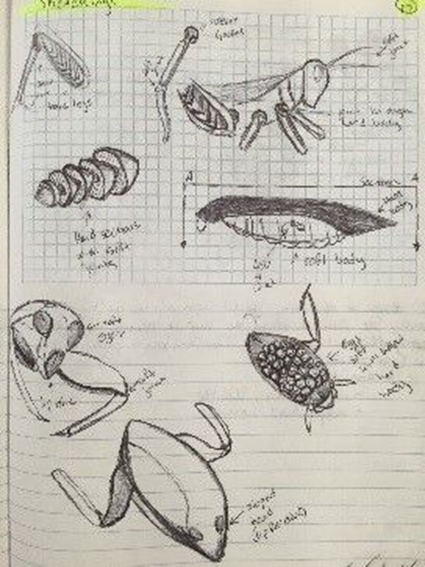 Using principles of ecosystem interactions and buoyancy, students will design and 3D print real fishing lures that imitate the behaviors of aquatic insects.Age Level or Subject:Ages 15-18Subjects: Biology, Physics, Technology EducationLesson or Unit Objectives:Students will be able to:Observe biological processes and organisms as a source of design inspiration.Form testable hypotheses about which aquatic insects are likely fish prey and their important features.Create a decision matrix to select the best features that meet the need of the client.Predict buoyancy of 3D printed prototypes using mathematics before printing the final design.Create prototype using 3D printer and parametric modeling software and test predictions.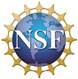 This project is supported by the National Science Foundation, award # DRL – 1513248Any opinions, and findings expressed in this material are the authors and do not necessarily reflect the views of NSF.